Subag Humas dan TU 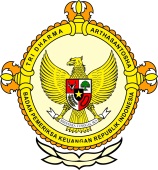       									              BPK Pwk. Prov. Sulawesi TengahTahun :									Bulan :                                                                        		                                                                               		Tanggal : 											Entitas :Habir Ponulele Dihukum 4 Tahunby Agustinus Salut Palu, Metrosulawesi.com - Mantan Bupati Donggala, Habir Ponulele divonis empat tahun penjara oleh Mahkamah Agung. Hal tersebut berdasarkan petikan putusan yang diterima Pengadilan Tindak Pidana Korupsi (Tipikor) pada Pengadilan Negeri Palu pada 11 Oktober 2016.
Humas Pengadilan Tipikor pada Pengadilan Negeri Palu, I Made Sukanada yang konfirmasi Metrosulawesi, Jumat, 14 Oktober membenarkan, bahwa pihaknya sudah menerima petikan putusan Mahkamah Agung dengan terdakwa Habir Ponulele. Dalam putusan itu, Habir Ponulele terbukti secara sah dan meyakinkan melakukan tindak pidana korupsi secara berlanjut. Olehnya terdakwa dihukum dengan pidana penjara selama 4 tahun, dan denda senilai Rp 200 juta subsidair enam bulan kurungan. 
Selain itu, terdakwa juga mendapat pidana tambahan kepada terdakwa untuk membayar uang penganti senilai Rp 459.587.295 yang dikompensasikan dengan uang yang dikembalikan oleh terdakwa senilai Rp 309.036.916, subsidair satu tahun penjara. 
"Dalam amar petikan putusan juga memerintahkan agar terdakwa ditahan," katanya.
MA memeriksan dan mengadili perkara dengan terdakwa Habir Ponulele ini atas dasar kasasi yang diajukan oleh Jaksa Penuntut Umum (JPU). Pasalnya, di Pengadilan Tipikor Palu, terdakwa tidak terbukti melakukan korupsi sebagaimana yang didakwakan penuntut umum.
Sehingga, JPU mengajukan kasasi. Alhasil, MA menjatuhkan putusan terhadap terdakwa Habir Ponulele terbukti melakukan korupsi sebagaimana yang didakwakan oleh penuntut umum. Dalam tuntutan JPU, terdakwa telah melakukan tindak pidana korupsi dana Anggaran Pendapatan Belanja Daerah (APBD) Kabupaten Donggala tahun 2012-2013, dengan item kegiatan perjalanan dinas fiktif.
Diketahui, JPU menuntut terdakwa Habir Ponulele terbukti secara sah dan meyakinkan bersalah melakukan Tipikor yang dilakukan secara berlanjut sebagaimana diatur dan diancam pidana dalam pasal 3 Jo pasal 18 UU Nomor 31 tahun 1999 tentang pemberantasan Tipikor sebagaimana telah diubah dengan UU Nomor 20 tahun 2001 tentang perubahan atas UU Nomor 31 tahun 1999 tentang pemberantasan Tipikor Jo pasal 64 ayat 1 KUHP sebagaimana dalam dakwaan subsidair. Sehingga, JPU menuntut terdakwa dengan pidana penjara selama satu tahun enam bulan penjara. 
Editor : Udin Salim2016MEDIAMetro12345678910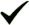 1112  12345678910111213141516171819202122232425262728293031ProvinsiPaluDonggalaTolitoliBuolSigiMorowali UtaraParigi MoutongPosoMorowaliTojo Una-unaBanggaiBanggai KepulauanBanggai Laut